Памятка для родителейПравила безопасности в лесу для детейУважаемые родители, обучите, пожалуйста, этим правилам ребенка.Ходить в лес можно только со взрослыми. Возьмите с собой телефон для связи с родственниками;Закончить поход и покинуть лес необходимо до заката, так как находиться ночью в лесу очень опасно.Не уходите вглубь леса;Запрещено разжигать костер без взрослых, ведь огонь опасен, как для человека, так и для обитателей леса, очень трудно остановить его распространение;Не сжигайте высохшую траву или листья;Не бросайте мусор, нельзя загрязнять природу, это дом для зверей и птиц;не бейте стекло, поранитесь сами и нанесете вред обитателям леса;нельзя шуметь в лесу: кричать, слушать громкую музыку, такое поведение вызывает беспокойство у лесных жителей;  Не лови ради забавы бабочек, стрекоз и других животных. Не ломай зря деревьев, не делай на них вырезки. От этого они сохнут и погибают.Не сори в лесу. Убирай за собой мусор и стеклянную посуду. Пожар в лесу может возникнуть от брошенной стекляшки.Надеемся, что с вашей помощьюребенок усвоит эти правила!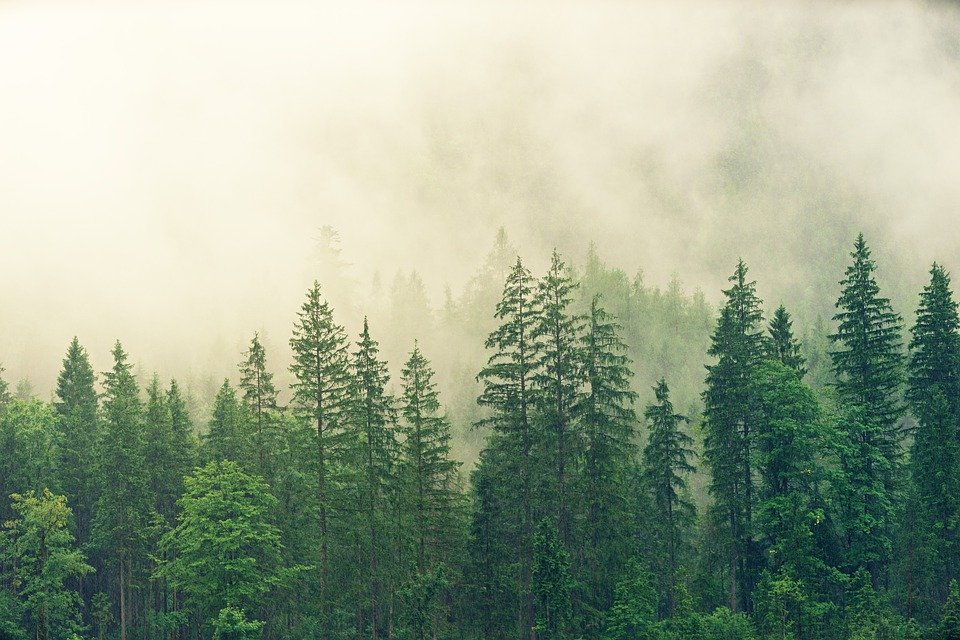 